 АДМИНИСТРАЦИЯ ГОРОДСКОГО ОКРУГА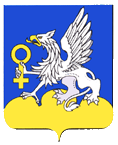 Верхняя ПышмаПОСТАНОВЛЕНИЕот 27.11.2014 № 2179г. Верхняя ПышмаО внесении изменений в постановление администрации городского округа Верхняя Пышма от 30.10.2013 № 2473 «Об организации деятельности внештатных инструкторов пожарной профилактики в городском округе Верхняя Пышма»В соответствии с Федеральным законом от 21.12.1994 № 68-ФЗ «О защите населения и территорий от чрезвычайных ситуаций природного и техногенного характера», Федеральным законом от 21.12.1994 № 69-ФЗ «О пожарной безопасности», Федеральным законом от 06.10.2003 № 131-ФЗ «Об общих принципах организации местного самоуправления в Российской Федерации», постановлением Правительства Российской Федерации от 25.04.2012 № 390 «О противопожарном режиме», постановлением Правительства Свердловской области от 10.03.2006 № 211-ПП «Об утверждении Положения о порядке проведения органами государственной власти Свердловской области противопожарной пропаганды и организации обучения населения мерам пожарной безопасности в Свердловской области», постановлением Законодательного Собрания Свердловской области от 21.05.2013 № 942-ПЗС «Об исполнении Закона Свердловской области «Об обеспечении пожарной безопасности на территории Свердловской области», п.п. 10 п. 1 ст. 6 гл. 2 «Вопросы местного значения городского округа и осуществление отдельных государственных полномочий, переданных органам местного самоуправления городского округа» Устава городского округа Верхняя Пышма, в целях предупреждения пожаров, профилактики гибели и травматизма  людей, обеспечения надежной противопожарной защиты жилищного фонда и обучения населения мерам пожарной безопасности, администрация городского округа Верхняя ПышмаПОСТАНОВЛЯЮ:1. Внести в постановление администрации городского округа Верхняя Пышма от 30.10.2013 № 2473 «Об организации деятельности внештатных инструкторов пожарной профилактики в городском округе Верхняя Пышма» изменения, изложив список внештатных инструкторов пожарной профилактики на территории городского округа Верхняя Пышма в новой редакции (прилагается).2.  Опубликовать настоящее постановление в газете «Красное знамя» и разместить на официальном сайте городского округа Верхняя Пышма. 3. Контроль за выполнением настоящего постановления оставляю за собой.Глава администрации	В.С.ЧирковУТВЕРЖДЕНОпостановлением администрации городского округа Верхняя Пышма от 27.11.2014 № 2179Список внештатных инструкторов пожарной профилактикина территории городского округа Верхняя Пышма№ п/пНаименование сельской, поселковой администрации или организацииФамилия, имя, отчество Занимаемая должность1.Балтымская сельскаяадминистрацияРознатовскийКонстантин ВладимировичГлава Балтымской сельской администрации2.Мостовская сельскаяадминистрацияЯковлеваАлександра ВасильевнаГлава Мостовской сельской администрации3.Кедровская поселковая администрацияСудьинВиктор НиколаевичГлава Кедровской поселковой администрации4.Исетская поселковаяадминистрацияМакрушинаТатьяна АнатольевнаДелопроизводитель муниципального казенного учреждения «Административно-хозяйственное управление»5.Красненская поселковая администрацияКоршуноваТамара ВасильевнаСтаростапоселка Глубокий лог